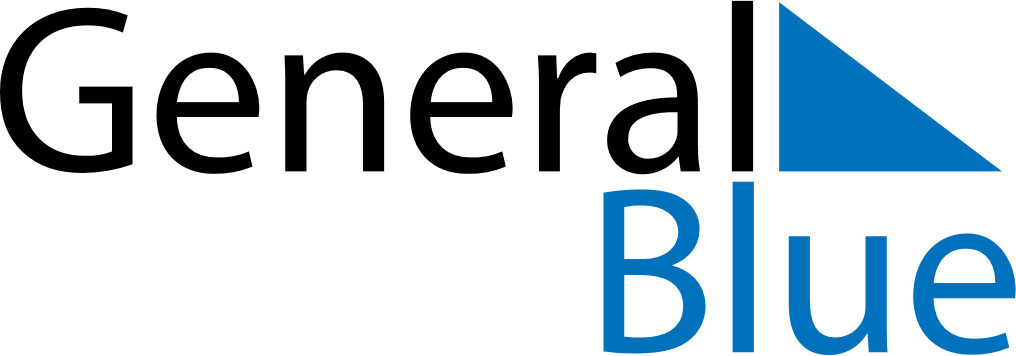 May 2024May 2024May 2024May 2024May 2024May 2024Arsunda, Gaevleborg, SwedenArsunda, Gaevleborg, SwedenArsunda, Gaevleborg, SwedenArsunda, Gaevleborg, SwedenArsunda, Gaevleborg, SwedenArsunda, Gaevleborg, SwedenSunday Monday Tuesday Wednesday Thursday Friday Saturday 1 2 3 4 Sunrise: 4:47 AM Sunset: 8:52 PM Daylight: 16 hours and 5 minutes. Sunrise: 4:44 AM Sunset: 8:55 PM Daylight: 16 hours and 10 minutes. Sunrise: 4:41 AM Sunset: 8:57 PM Daylight: 16 hours and 15 minutes. Sunrise: 4:39 AM Sunset: 9:00 PM Daylight: 16 hours and 21 minutes. 5 6 7 8 9 10 11 Sunrise: 4:36 AM Sunset: 9:02 PM Daylight: 16 hours and 26 minutes. Sunrise: 4:33 AM Sunset: 9:05 PM Daylight: 16 hours and 31 minutes. Sunrise: 4:31 AM Sunset: 9:08 PM Daylight: 16 hours and 36 minutes. Sunrise: 4:28 AM Sunset: 9:10 PM Daylight: 16 hours and 42 minutes. Sunrise: 4:25 AM Sunset: 9:13 PM Daylight: 16 hours and 47 minutes. Sunrise: 4:23 AM Sunset: 9:15 PM Daylight: 16 hours and 52 minutes. Sunrise: 4:20 AM Sunset: 9:18 PM Daylight: 16 hours and 57 minutes. 12 13 14 15 16 17 18 Sunrise: 4:18 AM Sunset: 9:20 PM Daylight: 17 hours and 2 minutes. Sunrise: 4:15 AM Sunset: 9:23 PM Daylight: 17 hours and 7 minutes. Sunrise: 4:13 AM Sunset: 9:25 PM Daylight: 17 hours and 12 minutes. Sunrise: 4:10 AM Sunset: 9:27 PM Daylight: 17 hours and 17 minutes. Sunrise: 4:08 AM Sunset: 9:30 PM Daylight: 17 hours and 21 minutes. Sunrise: 4:06 AM Sunset: 9:32 PM Daylight: 17 hours and 26 minutes. Sunrise: 4:03 AM Sunset: 9:35 PM Daylight: 17 hours and 31 minutes. 19 20 21 22 23 24 25 Sunrise: 4:01 AM Sunset: 9:37 PM Daylight: 17 hours and 36 minutes. Sunrise: 3:59 AM Sunset: 9:39 PM Daylight: 17 hours and 40 minutes. Sunrise: 3:57 AM Sunset: 9:42 PM Daylight: 17 hours and 45 minutes. Sunrise: 3:54 AM Sunset: 9:44 PM Daylight: 17 hours and 49 minutes. Sunrise: 3:52 AM Sunset: 9:46 PM Daylight: 17 hours and 53 minutes. Sunrise: 3:50 AM Sunset: 9:48 PM Daylight: 17 hours and 58 minutes. Sunrise: 3:48 AM Sunset: 9:51 PM Daylight: 18 hours and 2 minutes. 26 27 28 29 30 31 Sunrise: 3:46 AM Sunset: 9:53 PM Daylight: 18 hours and 6 minutes. Sunrise: 3:45 AM Sunset: 9:55 PM Daylight: 18 hours and 10 minutes. Sunrise: 3:43 AM Sunset: 9:57 PM Daylight: 18 hours and 14 minutes. Sunrise: 3:41 AM Sunset: 9:59 PM Daylight: 18 hours and 17 minutes. Sunrise: 3:39 AM Sunset: 10:01 PM Daylight: 18 hours and 21 minutes. Sunrise: 3:38 AM Sunset: 10:03 PM Daylight: 18 hours and 25 minutes. 